Pop Culture & Self Concept Google Slides Project Presentation RubricName: ____________________________________________________ Period:_________________________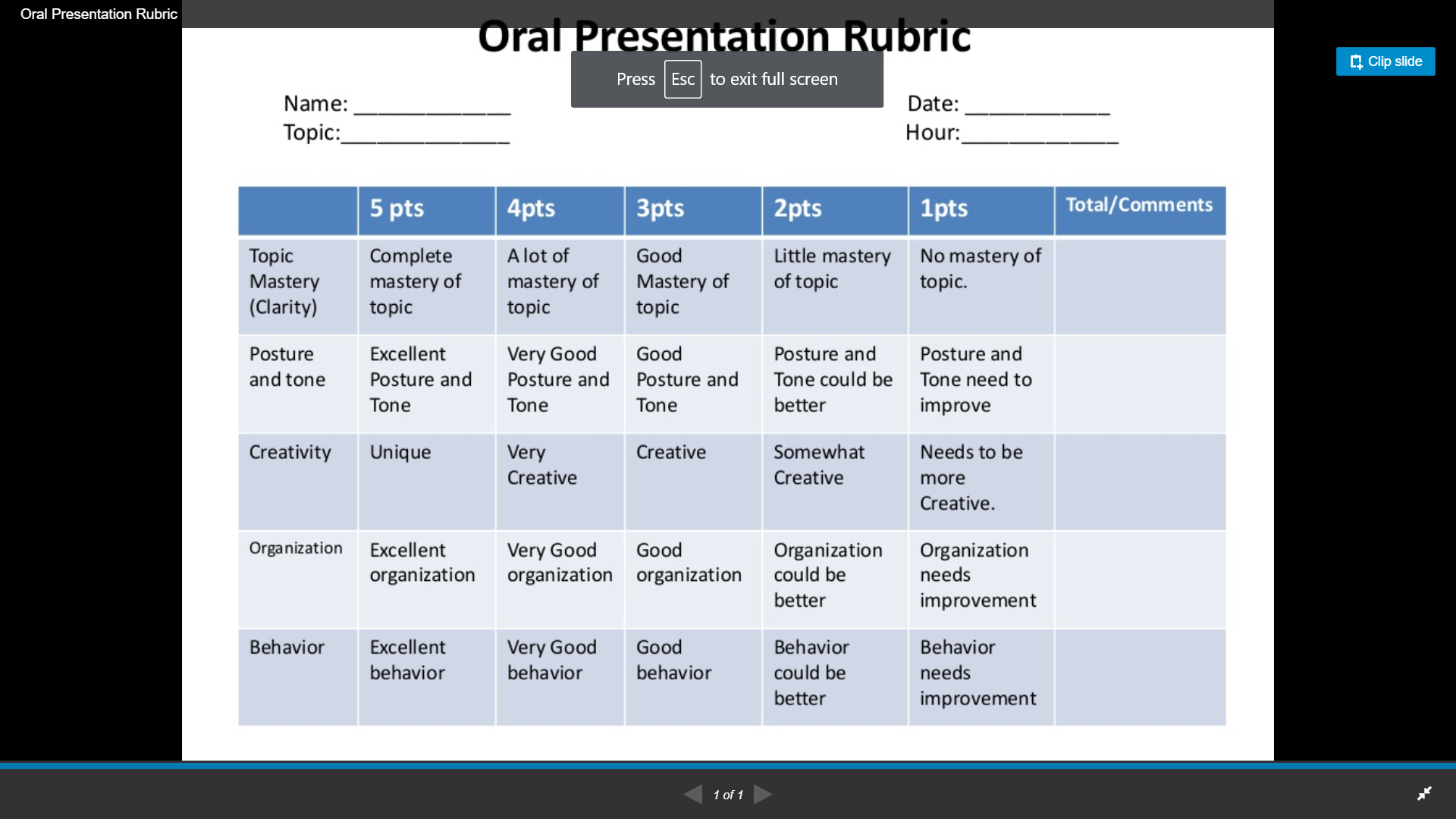 Length of time for presentation: ________________________ ( should be around 3-5 minutes) Overall Score: __________________/ 25 Notes:______________________________________________________________________________________________________________________________________________________________________________________________________________________________________________________________________________________________________________________________________________________________________________________________________________________________________________________________________________________________________________________________________________________Pop Culture & Self Concept Google Slides Project Rubric Name: ____________________________________________________ Period:_________________________Project Submitted Ontime to Google Classroom: ___________ / 20 Overall Total Score: _______________ / 80 Slides Info  10 9 - 76 – 4 3 - 10 Total Slide 1 TitleName, Period, & Template  Design Name, & Period Name only Period only No name, no periodSlide 2 Topic 15-6 sentences & 2 pictures related to the topic 3-4 sentences & 2 pictures related to the topic2-3 sentences & 1 picture related to the topic1-2  sentences & 1 to no pictures related to the topicNo senctences & no pictures related to the topic Slide 3 Topic 2 5-6 sentences & 2 pictures related to the topic 3-4 sentences & 2 pictures related to the topic2-3 sentences & 1 picture related to the topic1-2  sentences & 1 to no pictures related to the topicNo senctences & no pictures related to the topic Slide 4 Topic 3 5-6 sentences & 2 pictures related to the topic 3-4 sentences & 2 pictures related to the topic2-3 sentences & 1 picture related to the topic1-2  sentences & 1 to no pictures related to the topicNo senctences & no pictures related to the topic Slide 5 Topic 45-6 sentences & 2 pictures related to the topic 3-4 sentences & 2 pictures related to the topic2-3 sentences & 1 picture related to the topic1-2  sentences & 1 to no pictures related to the topicNo senctences & no pictures related to the topic Slide 6Topic 55-6 sentences & 2 pictures related to the topic 3-4 sentences & 2 pictures related to the topic2-3 sentences & 1 picture related to the topic1-2  sentences & 1 to no pictures related to the topicNo senctences & no pictures related to the topic 